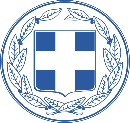 ΕΛΛΗΝΙΚΗ ΔΗΜΟΚΡΑΤΙΑ                                              Τόπος: ΜΑΡΟΥΣΙ ΑΤΤΙΚΗΣΥΠΟΥΡΓΕΙΟ ΠΑΙΔΕΙΑΣ                                                      Ημερομηνία: 4-12-2023ΘΡΗΣΚΕΥΜΑΤΩΝ ΚΑΙ ΑΘΛΗΤΙΣΜΟΥ---------------                                                                       ΠΡΟΣ: Τη Διεύθυνση Π.Ε. Β΄ ΑθήναςΠΕΡΙΦΕΡΕΙΑΚΗ Δ/ΝΣΗ Π/ΘΜΙΑΣ & Δ/ΘΜΙΑΣ ΕΚΠ/ΣΗΣ ΑΤΤΙΚΗΣΔΙΕΥΘΥΝΣΗ Π.Ε. Β΄ΑΘΗΝΑΣΑΝΑΦΟΡΑ ΑΝΑΛΗΨΗΣ ΥΠΗΡΕΣΙΑΣΠΡΟΪΣΤΑΜΕΝΟΥ/ΠΡΟΪΣΤΑΜΕΝΗΣ ΣΧΟΛΙΚΗΣ ΜΟΝΑΔΑΣΕΠΩΝΥΜΟ: ΟΝΟΜΑ: ΟΝΟΜΑ ΠΑΤΡΟΣ: ΕΙΔΙΚΟΤΗΤΑ: ΟΡΓΑΝΙΚΗ ΘΕΣΗ: ΚΙΝΗΤΟ ΤΗΛΕΦΩΝΟ: E-mail:Σας αναφέρω ότι σήμερα 4-12-2023                και  ημέρα Δευτέρα παρουσιάστηκα στην Διεύθυνση Πρωτοβάθμιας Εκπαίδευσης Β΄ Αθήνας και ανέλαβα υπηρεσία ως Προϊστάμενος / Προϊσταμένη του ------- Νηπιαγωγείου   ------------------------------------.      Ο/Η Δηλών/Δηλούσα:           (Υπογραφή)